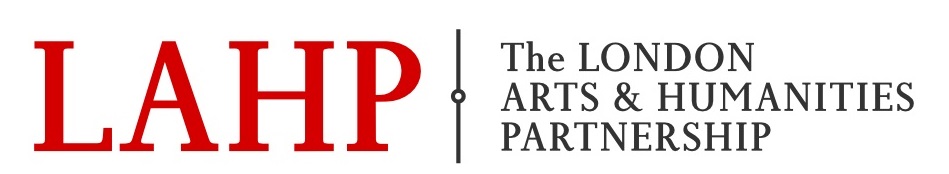 Student-led and Alumni-led Activities – Application form1. How to apply:Applications must be submitted to info.lahp@london.ac.uk by the deadline listed on the LAHP website: https://www.lahp.ac.uk/student-led-activities-fund/ Please submit an electronic copy of the application form, together with supporting documentation.You will receive written confirmation of the outcome within approximately a month of the deadline.1. Personal detailsPlease give details of your current research degree registration (for current students only):Please give the title / provisional title of your thesis (for current students only):Please indicate your current occupation including your job title and the name of your employer (for alumni only):2. Previous applications Please list any previous awards received from the LAHP Student-led and Alumni-led activities fund:Supervisor’s endorsement (for current students only)Title:      First name:      Family name:      Department (for current students only):       Department (for current students only):       Department (for current students only):       Address (for correspondence):Address (for correspondence):Email:        Address (for correspondence):Address (for correspondence):Tel. no:      CurrentDegreeSubjectDate of
RegistrationFunding End DateFull or Part-timeFull name of Principal SupervisorPurpose (i.e. study visit, conference)LocationDate of applicationAmount receivedTitle or brief description of project/activity/eventNames and positions of lead LAHP-funded student and/or staff coordinators, with contact detailsTarget participants; please also give an estimate of numbersFurther details of project/activity (max. 500 words)Case for Support including timeline and / or milestones (max. 400 words)Estimated costs & justification of costsPlease also indicate your total budget (including venue hire costs), and the proportion of costs covered by this application.Have you applied for funds elsewhere? If so, please provide further details. Estimated start and finish date Applicant’s full name (please print):      Applicant’s full name (please print):      Applicant’s full name (please print):      Department:       Department:       Department:       Full name of Supervisor (please print):       Full name of Supervisor (please print):       Full name of Supervisor (please print):       Supervisor’s department (for correspondence):Email:      Email:      Supervisor’s department (for correspondence):Tel:          Tel:          Supporting Statement:Please indicate the relationship of the proposed activity to the student’s research.Students with Completing Research Student / Writing Up status are not eligible to apply to this Fund. Supporting Statement:Please indicate the relationship of the proposed activity to the student’s research.Students with Completing Research Student / Writing Up status are not eligible to apply to this Fund. Supporting Statement:Please indicate the relationship of the proposed activity to the student’s research.Students with Completing Research Student / Writing Up status are not eligible to apply to this Fund. Signature of Supervisor:Signature of Supervisor:Date:       